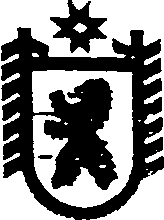 Республика КарелияАДМИНИСТРАЦИЯ ИДЕЛЬСКОГО СЕЛЬСКОГО ПОСЕЛЕНИЯРАСПОРЯЖЕНИЕот 19 июня  2017 года № 11- рИдель О вступлении в должность главы Идельского сельского поселения 	Вступаю в должность главы Идельского сельского поселения на основании решения  Совета Идельского сельского поселения  от 15 июня 2017 г. № 155 «Об избрании главы Идельского сельского поселения»  . ГлаваИдельского сельского поселения                                                               Е.В.Абдуллина.С распоряжением ознакомлена:И.о.Директора  МКУ «Централизованнаябухгалтерия муниципальных образований»                                                  О.Я.Вытегорова.